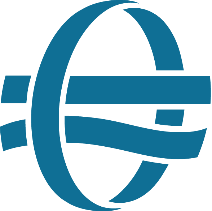 DEMONSTRATION OF COMPLIANCE FOR IMPLEMENTING RULESDEMONSTRATION OF COMPLIANCE FOR IMPLEMENTING RULESDEMONSTRATION OF COMPLIANCE FOR IMPLEMENTING RULESBelgian Civil Aviation AuthorityCertification of Aerodromestemplate reference: template versionGDF14 annex06DemOCforIR amnd311/01/2021GDF14 annex06DemOCforIR amnd311/01/2021GDF14 annex06DemOCforIR amnd311/01/2021On behalf of:location indicator:EBaerodrome operator:I hereby confirm that the details provided within this Demonstration of Compliance for Implementing Rules are correct.I hereby confirm that the details provided within this Demonstration of Compliance for Implementing Rules are correct.I hereby confirm that the details provided within this Demonstration of Compliance for Implementing Rules are correct.Accountable Managername:date:dd/mm/yyyysignature:Legend to the Demonstration of compliance for IRLegend to the Demonstration of compliance for IRLegend to the Demonstration of compliance for IRLegend to the Demonstration of compliance for IR(1) Compliance(1) Compliance(1) Compliance(1) ComplianceYESThe aerodrome is compliant with the applicable Implementing Rule.The aerodrome is compliant with the applicable Implementing Rule.The aerodrome is compliant with the applicable Implementing Rule.NOThe aerodrome is not compliant with the applicable Implementing Rule. Explanation or reference to implementation plan is requiredThe aerodrome is not compliant with the applicable Implementing Rule. Explanation or reference to implementation plan is requiredThe aerodrome is not compliant with the applicable Implementing Rule. Explanation or reference to implementation plan is requiredNPThe Implementing Rule is not provided at the aerodrome. Explanation is required.The Implementing Rule is not provided at the aerodrome. Explanation is required.The Implementing Rule is not provided at the aerodrome. Explanation is required.Under every Implementing Rule, there is a place for explanation or reference to implementation plan in case of a ‘NO’ or ‘NP’.Under every Implementing Rule, there is a place for explanation or reference to implementation plan in case of a ‘NO’ or ‘NP’.Under every Implementing Rule, there is a place for explanation or reference to implementation plan in case of a ‘NO’ or ‘NP’.Under every Implementing Rule, there is a place for explanation or reference to implementation plan in case of a ‘NO’ or ‘NP’.(2) Alternative AMC(2) Alternative AMC(2) Alternative AMC(2) Alternative AMCReference to the Alternative means of compliance.Reference to the Alternative means of compliance.Reference to the Alternative means of compliance.(3) Aerodrome Manual(3) Aerodrome Manual(3) Aerodrome Manual(3) Aerodrome ManualReference to the chapter of the Aerodrome Manual demonstrating compliance with the applicable Implementing Rule.Reference to the chapter of the Aerodrome Manual demonstrating compliance with the applicable Implementing Rule.Reference to the chapter of the Aerodrome Manual demonstrating compliance with the applicable Implementing Rule.Incorporated AmendmentsIncorporated AmendmentsIncorporated AmendmentsIncorporated AmendmentsCommission regulation (EU) No 139/2014Commission regulation (EU) No 139/201412 February 2014Initial issueCommission regulation (EU) 2017/401Commission regulation (EU) 2017/40114 March 2018Classification of runwaysCommission Delegated Regulation (EU) 2020/2148Commission Delegated Regulation (EU) 2020/21488 October 2020Runway safety and aeronautical dataPart Organisation Requirements – Aerodrome OperatorsPart Organisation Requirements – Aerodrome OperatorsPart Organisation Requirements – Aerodrome OperatorsPart Organisation Requirements – Aerodrome OperatorsPart Organisation Requirements – Aerodrome OperatorsSUBPART A – GENERAL REQUIREMENTSSUBPART A – GENERAL REQUIREMENTSSUBPART A – GENERAL REQUIREMENTSSUBPART A – GENERAL REQUIREMENTSSUBPART A – GENERAL REQUIREMENTSA.005Scope//A.005////A.010Competent Authority//A.010////A.015Means of Compliance/A.015////SUBPART B – CERTIFICATION SUBPART B – CERTIFICATION SUBPART B – CERTIFICATION SUBPART B – CERTIFICATION SUBPART B – CERTIFICATION B.005Certification obligations of aerodromes and aerodrome operators/B.005////B.015Application for a certificateB.015B.025Demonstration of complianceB.025B.030Terms of the certificate and privileges of the certificate holder/B.030////B.035Continued validity of a certificateB.035B.037Continued validity of a declaration of a provider of apron management services//B.037////B.040ChangesB.040B.050Continuing compliance with the agency’s certification specificationsB.050B.060Declaration of providers of apron management services//B.060////B.065Termination of operationB.065SUBPART C – ADDITIONAL AERODROME OPERATOR RESPONSIBILITIESSUBPART C – ADDITIONAL AERODROME OPERATOR RESPONSIBILITIESSUBPART C – ADDITIONAL AERODROME OPERATOR RESPONSIBILITIESSUBPART C – ADDITIONAL AERODROME OPERATOR RESPONSIBILITIESSUBPART C – ADDITIONAL AERODROME OPERATOR RESPONSIBILITIESC.005Aerodrome operator responsibilitiesC.005C.015AccessC.015C.020Findings and corrective actionsC.020C.025Immediate reaction to a safety problem – compliance with safety directivesC.025C.030Occurrence reportingC.030C.040Prevention of fireC.040C.045Use of alcohol, psychoactive substances and medicinesC.045SUBPART D – MANAGEMENT SUBPART D – MANAGEMENT SUBPART D – MANAGEMENT SUBPART D – MANAGEMENT SUBPART D – MANAGEMENT D.005Management systemD.005D.007Management of aeronautical data and aeronautical informationD.007D.010Contracted activitiesD.010D.015Personnel requirementsD.015D.017Training and proficiency check programmesD.017D.020Facilities requirementsD.020D.025Coordination with other organisationsD.025D.027Safety programmesD.027D.030Safety reporting systemD.030D.035Record keepingD.035SUBPART E – AERODROME MANUAL AND DOCUMENTATIONSUBPART E – AERODROME MANUAL AND DOCUMENTATIONSUBPART E – AERODROME MANUAL AND DOCUMENTATIONSUBPART E – AERODROME MANUAL AND DOCUMENTATIONSUBPART E – AERODROME MANUAL AND DOCUMENTATIONE.005Aerodrome manualE.005E.010Documentation requirementsE.010Part Operations Requirements  - AerodromesPart Operations Requirements  - AerodromesPart Operations Requirements  - AerodromesPart Operations Requirements  - AerodromesPart Operations Requirements  - AerodromesSUBPART A – AERODROME DATASUBPART A – AERODROME DATASUBPART A – AERODROME DATASUBPART A – AERODROME DATASUBPART A – AERODROME DATAA.005Aerodrome dataA.005A.010Data quality requirementsA.010A.015Coordination between aerodrome operators and providers of aeronautical information servicesA.015A.020Common reference systemsA.020A.025Data error detection and authenticationA.025A.030Aeronautical data catalogueA.030A.035Data validation and verificationA.035A.040Error handling requirementsA.040A.045MetadataA.045A.050Data transmissionA.050A.055Tools and softwareA.055A.057Origination of NOTAMA.057A.060Reporting of surface contaminantsA.060A.065Reporting of the runway surface conditionA.065SUBPART B – AERODROME OPERATIONAL SERVICES, EQUIPMENT AND INSTALLATIONSSUBPART B – AERODROME OPERATIONAL SERVICES, EQUIPMENT AND INSTALLATIONSSUBPART B – AERODROME OPERATIONAL SERVICES, EQUIPMENT AND INSTALLATIONSSUBPART B – AERODROME OPERATIONAL SERVICES, EQUIPMENT AND INSTALLATIONSSUBPART B – AERODROME OPERATIONAL SERVICES, EQUIPMENT AND INSTALLATIONSB.001Provision of servicesB.001B.003Handover of activities – provision of operational informationB.003B.005Aerodrome emergency planningB.005B.010Rescue and firefighting servicesB.010B.015Monitoring and inspection of movement area and related facilitiesB.015B.016Foreign object debris control programmeB.016B.020Wildlife strike hazard reductionB.020B.024Authorisation of vehicle driversB.024B.025Operation of vehiclesB.025B.026Authorisation of vehiclesB.026B.027Operation of vehiclesB.027B.028Aircraft towingB.028B.029Language proficiencyB.029B.030Surface movement guidance and control systemB.030B.031CommunicationsB.031B.033Control of pedestriansB.033B.035Operations in winter conditionsB.035B.036Operations on specially prepared winter runwaysB.036B.037Assessment of runway surface condition and assignment of runway condition codeB.037B.040Night operationsB.040B.045Low visibility operationsB.045B.050Operations in adverse weather conditionsB.050B.055Fuel qualityB.055B.065Visual aids and aerodrome electrical systemsB.065B.070Aerodrome works safetyB.070B.075Safeguarding of aerodromesB.075B.080Marking and lighting of vehicles and other mobile objectsB.080B.090Use of the aerodrome by higher code letter aircraftB.090SUBPART C – AERODROME MAINTENANCESUBPART C – AERODROME MAINTENANCESUBPART C – AERODROME MAINTENANCESUBPART C – AERODROME MAINTENANCESUBPART C – AERODROME MAINTENANCEC.005Maintenance – GeneralC.005C.007Maintenance of vehiclesC.007C.010Maintenance of pavements, other ground surfaces and drainageC.010C.015Maintenance of visual aids and electrical systemsC.015